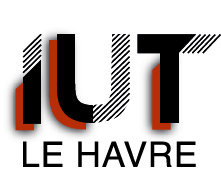 INSCRIPTION ADMINISTRATIVE PAR APOWEB 2ème année, 3 ème année, redoublantDu jeudi 06 juillet à 9h00 au vendredi 21 juillet à 15h00Puis du lundi 21 août à 9h00 au vendredi 13 octobre 2023L’inscription administrative doit impérativement être effective avant le début des cours.ATTENTION : en raison de la fermeture annuelle de l’IUT du Havre aucune inscription ne sera possible du 21 juillet 2023 16h00 au 21 août 2023 9h00.La CVEC une démarche obligatoire à votre inscription (sauf cas prévus d’exonération, voir site du CROUS)La loi d'orientation et de réussite des étudiants a institué une Contribution Vie Etudiante et de Campus (CVEC). Pour plus de renseignements, consulter : http://cvec.etudiant.gouv.fr/Cette contribution est « destinée à favoriser votre accueil et votre accompagnement social, sanitaire, culturel et sportif et à conforter les actions de prévention et d’éducation à la santé réalisées à votre intention »Le montant de la CVEC est fixé à 100 €, et elle doit être acquittée auprès du CROUS : https://www.messervices.etudiant.gouv.fr/envole/Vous ne pourrez pas vous inscrire à l’IUT du Havre sans cette attestationINSCRIPTION A L’IUTVous êtes déjà étudiant à l’IUT du Havre (BUT) vous devrez vous réinscrire via votre ENT ou https://reins.univ-lehavre.fr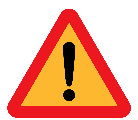 ATTENTION Les étudiant.e.s ayant été admis.e.s pour une formation en alternance doivent réaliser leur inscription:administrative dématérialisée par APOWEB qu’il s’agisse d’une première inscription ou d’une réinscription A noter pour vous inscrire :Le paiement par Carte Bancaire est obligatoire avec une possibilité de paiement en 3 fois.Les pièces justificatives sont à transmettre au format numérique via l’application [https://pjweb-primo.univ-lehavre.fr]. Les formats attendus sont .jpeg pour les images et .pdf pour les documents.Pour consulter votre "dossier" inscription : https://primo-consult.univ-lehavre.fr. L’accès à cette plateforme se réalise à l’aide du code étudiant qui vous a été attribué lors de votre inscription.Après réception, contrôle et validation des pièces transmises, votre inscription administrative sera validée. Votre carte étudiante "papier" sera transmise à votre secrétariat pédagogiqueEn cas de difficulté veuillez contacter le service Formations de l'IUT par courriel à :iut-scol@univ-lehavre.fr ou par téléphone aux : 02.32.74.46.04 ou 02.32.74.47.35 Le service Formations de l'IUT sera fermé du vendredi 21 juillet 16h au lundi 21 août 2023 9h.